                                УТВЕРЖДАЮ: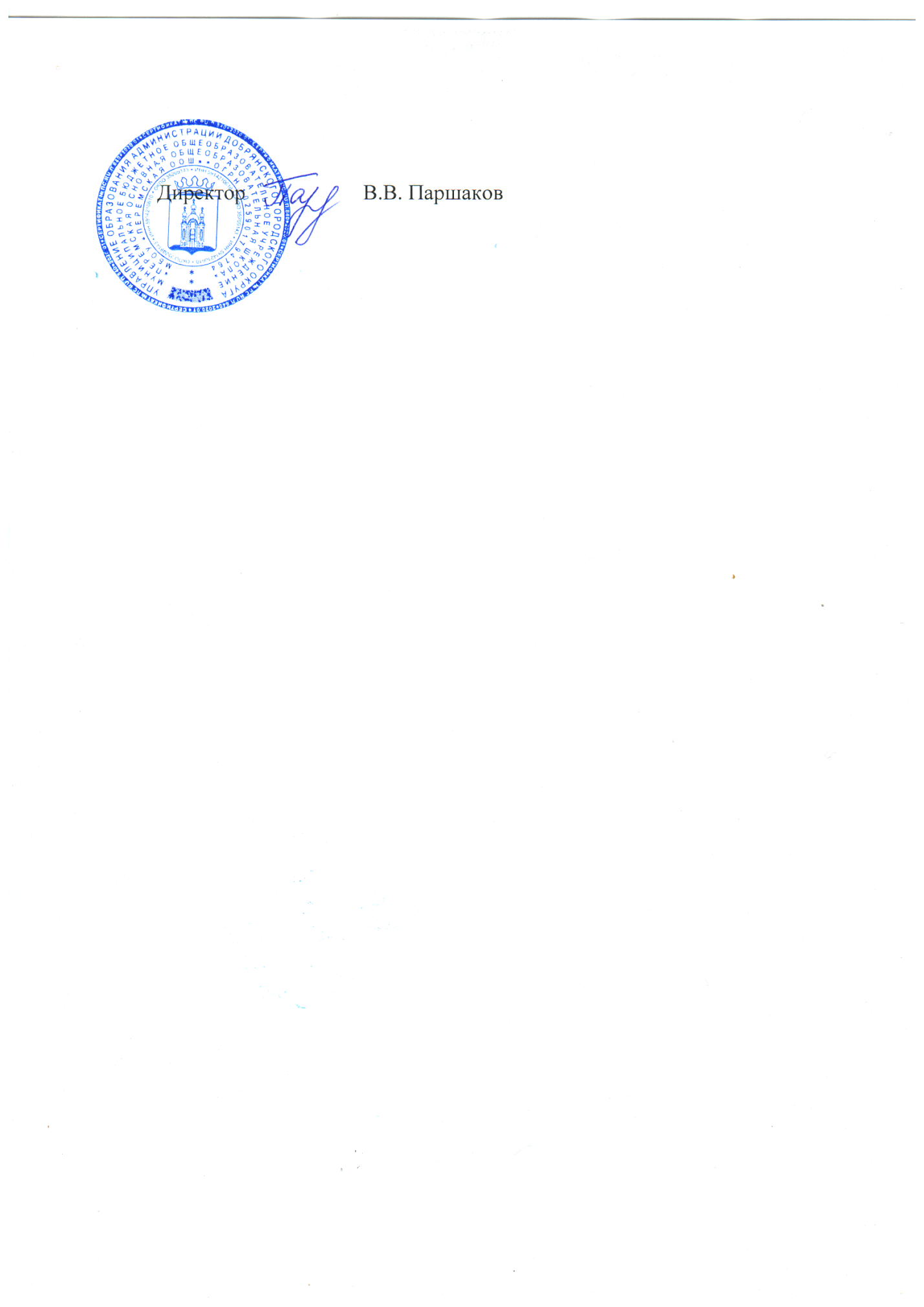 		11.12.2020гМенюучащихся МБОУ «Перемская ООШ» на 12 декабря 2020 годаНаименование блюдМасса порции1-4 клМасса порции 5-9 клЗАВТРАККаша овсяная из "Геркулеса" жидкая200200Чай с сахаром200200Хлеб пшеничный4040ОБЕДСуп из овощей200200Жаркое по-домашнему120150Огурец соленый порционно030Хлеб пшеничный6060Компот из кураги200200Стоимость ученики 1-4 кл.72,60 руб.72,60 руб.Стоимость ученики 5-9 кл.81,40 руб.81,40 руб.